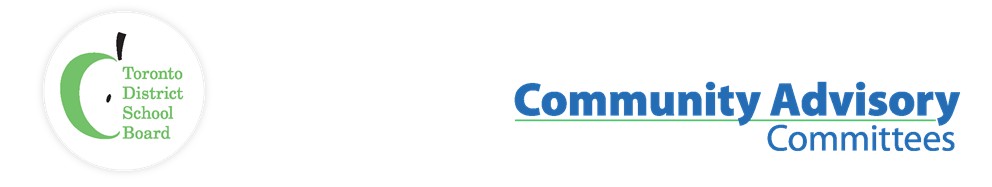 Name of Committee:	Community Use of Schools Community Advisory CommitteeMeeting Date:	Tuesday, December 8, 2020A meeting of the Community Use of Schools Community Advisory Committee convened on 8 December 2020 from 8:02 a.m. to 9:58 a.m. via Zoom with Co-Chairs Michelle Aarts and Judy Gargaro presiding.Attendance via Zoom:Michelle Aarts (Trustee), Judy Gargaro (Etobicoke Philharmonic Orchestra), Dan MacLean (Trustee), Lynn Manning (Girl Guides of Canada, Ontario Council), Heather Mitchell (Toronto Sports Council), Alex Viliansky (Felix Swim School), Patrick Rutledge (Big League Book Club), Susan Fletcher (SPACE), Alan Hrabinski (Toronto Basketball Association), Sara Somerset (Jack of Sports), Gerry Lang (Citizens For Life Long Learning), Dennis Keshinro (Belka Enrichment Centre), Narni Santos (The Learning Enrichment Foundation), Jonathan Wood (Toronto Accessible Sports Council).  Also present were TDSB Staff: Maia Puccetti (Executive Officer, Facilities & Planning), Ugonma Ekeanyanwu (Acting Facility Permitting Team Leader), Ndaba Njobo (Facility Permitting Coordinator), Tina Androutsos (Executive Assistant), Shirley Adderley (Manager, Facilities Issues & System Liaison), Jonathan Grove (Interim Senior Manager, Plant Operations).Guests:Elizabeth Lukie (Hutt Piano Class), Terence Phillips (Phillips Basketball Academy), Graham Welsh (Toronto Sports Social Club), Beje Melamed-Turkish (North Toronto Soccer Club), Feyi (Belka Enrichment Centre - Orillia), Mara Boedo (CUPE 4400).Regrets:Dave McNee (Quantum Sports and Learning Association), Doug Blair (North Toronto Soccer Club), Kevin Battaglia (TSAA), Sam Glazer (Congregation Beth Haminyan).ITEMDISCUSSIONRECOMMENDATION/ MOTIONCall to Order / Acknowledgement of Traditional Lands / Welcome and Introductions / Approval of QuorumThe meeting was called to order by Co-Chair Judy Gargaro at 8:02 a.m.Approval of AgendaAgenda approved.Approval of Minutes 10 November 2020Minutes were approved.Conflict of Interest DeclarationNilDelegationsNilPermit Unit UpdateUpdate on potential permit use and numbers of permits approved – Jonathan Grove informed the committee that the November 23rd Toronto lockdown for 28 days has stopped all Parks and Recreation and all Pool permits; there are no additional activities in schools, so they are in a holding pattern.How are cohort users defined? – Jonathan confirmed that in context of this lockdown, any change to a small group is considered a cohort change.  Alex Viliansky asked if a permit is for 4 hours, with only 20 participants but they come and go, can the entire group be considered a cohort, the same way that the larger school and each class are considered a cohort?  Jonathan Grove confirmed he will take this to Toronto Public Health (TPH) as it does make sense.  Maia Puccetti informed everyone that Toronto Public Health recommends that group gatherings be discouraged, and all safety training be suspended. Therefore, the TDSB has suspended all First Aid Training for staff and extended their certification to June 2021.How are the TDSB staff managing the cleaning for leaseholders? – Jonathan Grove could not find what the City of Toronto is currently doing as they are closed but will follow-up once the lockdown is lifted. He did mention that there is a shared responsibility in part between the caretaking and teacher/students. The committee would like to know if it is acceptable for Lessees to clean could permit holders also be allowed to do the same.  He clarified that Caretakers do all high touch surfaces twice daily, hallways, change rooms, washrooms, etc. and leaseholders/permit groups would not be allowed to do; however shared objects or equipment can be done by teachers and students using disinfectants.  Jonathan confirmed that no external groups can do mopping of the floors or the cleaning of washrooms as this is the caretakers’ responsibility.  It was asked whether washrooms are cleaned twice daily or between cohort changes. It was clarified that cleaning washrooms twice daily, with students washing their hands with soap before leaving the washroom and disinfecting their hands before returning to the classroom, is the current guideline as reviewed by TPH. Trustee McLean asked if all additional caretakers have been hired.  Jonathan confirmed that all caretakers have been hired but there will be a few internal vacancies in January to backfill retirements.Is it possible to phase in community permit use? – Based on the current situation, TDSB is not prepared to make a decision on this until the 28-day lockdown is over and then will assess.  Jonathan Wood enquired about the phasing in of permits commensurate with the colour of the state that the City of Toronto is in?  Jonathan Grove said it was being considered before the lockdown and they can look at this option once the lockdown is lifted.  Patrick Rutledge asked if we can slowly phase in weekend permits when the caretaking load is not as onerous, and Maia confirmed that other Boards are looking at phasing this in and we will take this away for consideration.Transgender/Non-binary use of washrooms: Language to be provided – These updates are now complete, all FAQ updates were approved and are now posted on the website.Updates regarding permit process, eBase – Ndaba Njobo informed the committee that all eBase refresher training has now been completed by all staff and we continue to update our processes and procedures to ensure that there is clarity and uniformity in the way TDSB staff processes permits. Judy Gargaro asked the Permit Team if they are processing credits for permit holders.  Ndaba Njobo confirmed they are processing all credits the way they were paid, i.e., by credit card or cheque.Patrick Rutledge asked about March Break permits and Ndaba confirmed that the portal will be available in January for outdoor permits, but it is difficult to make further decisions until the lockdown is over and TDSB assess the next step and timing.  Jonathan Grove mentioned that he is more optimistic for February 2021 permit use as of right now. Applications will be accepted but not processed until it is clear what will be possible.Outstanding Action ItemsPools Working Group Update - Alex Viliansky mentioned to the committee that there are no cases of COVID from the aquatic field at the American Swim School Association with over 300,000 visits in over 60 schools.  Just for our information.Baseball Working Group Update - Deferred Terms of Reference Update – Executive Officer Maia Puccetti told the committee that we are on schedule for PSSC (Program and School Services Committee) meeting on January 13th, 2021.  Maia will send Judy Gargaro the latest version to review.AGM in November – Executive Officer Maia Puccetti has requested direction about this and will speak to it at her next Executive Council meeting to get some clarification.  Maia will enquire if we are able to do virtually or will it be postponed till November 2021. As all permits are issued online it should be possible for every permit group to join a virtual AGM if the Executive Council approves that format.Committee Membership and Onboarding for new committee members – Trustee Aarts mentioned that another committee voted to extend their membership until an AGM can be held.  Judy Gargaro went through the list of committee member with the group as well as the vacancies.  Motion: Patrick Rutledge moved that Narni Santos, Learning Enrichment Foundation be moved to the “Children” sub-category within Year A and subsequent to that Graham Welsh, Toronto Sports Social Club (a mixed Profit and Not-for-Profit organization) be appointed as an additional member.  Jonathan Wood seconded. Motion was carried.Onboarding For New Committee Members - DeferredTrustee ReportTrustee Aarts advised the committee that TDSB is running a significant debt at approximately $92 million.  This is mostly due to the costs of COVID and that student enrolment has decreased by about 2000 students.  The Province has agreed to maintain the Grants For Student Needs from our Spring original estimates.  The TDSB is still advocating for additional funds from the Province, mostly to cover the cost of additional staff but also for computer use.  Trustee Aarts also mentioned that Toronto Public Health has new guidelines with respect to quarantine.Trustee Aarts advised the board has started the 2021/2022 budget process. They have begun with re-examining the budget drivers that were overhauled in the 2018/2019 process and are holding consultations to realign the current priorities.  Committee members were sent a link to participate in this survey; once results are examined Community Advisory Committees will be asked for their feedback.Province has agreed to asymptomatic screening of students in schools.  As a result, if anyone in a household has been identified with COVID students can no longer attend school.  Also, the list of symptoms has been tightened and everyone must be symptom-free or they cannot attend.A number of policies will be coming up for review by the Board, including Governance and Policy and Community Engagement.Trustee Aarts confirmed that Focus On Youth has been discussed with the Ministry of Education. This past spring it continued in a modified version with a focus on reengagement and training for students.  Staff will look for the Ministry’s response to the letter requesting support in the spring.  The TDSB has lost approximately $6 million in revenue from permits not being allowed in 2020.Trustee Aarts informed the committee that another Interim Director will start January 2021 while the Search Committee finds a new Director.Other BusinessMaia Puccetti will take the following to Executive Council to get approved – Motion:  We recommend that all Members in Year A and Year B have their terms extended by one year.  – The Terms of Reference will be changed to reflect this amendment if required, if Executive Council approves.  This motion was put forth by Lynn Manning and seconded by Jonathan Wood. Motion carried.Adjournment9:58 a.m.Next Meeting Date12 January 2021, 8:00 a.m. via Zoom